АНКЕТА*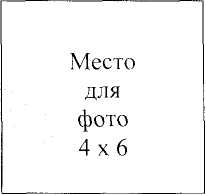 Трудовая деятельность:На включение кандидатом в резерв управленческих кадров и проведение в отношении меня проверочных мероприятий согласен (согласна):			__________________________	_______________________20    г._____(Подпись)				(Дата)Фамилия, Имя, ОтчествоГод, число, и месяц рожденияМесто рожденияОбразование, когда и какие учебные заведения окончил (а)Специальность по дипломуКвалификация по дипломуПоощренияКакими иностранными языками владеетБыл ли за границей (когда, где)Домашний адрес, номер телефонаПаспорт (серия, номер, кем, когда выдан)Дополнительные сведенияМесяц и годМесяц и годДолжность с указанием организацииМестонахождение организациипоступленияуходаДолжность с указанием организацииМестонахождение организации